Resultados generalesMatemáticas de 7.º grado les permite a los alumnos demostrar sus logros en 35 competencias relacionadas con 7 Elementos Esenciales. [Nombre del alumno] ha demostrado dominio de __ de esas 35 competencias durante la primavera de 2023. En general, el dominio de matemáticas de [Nombre del alumno] se encuentra en la ____ de las cuatro categorías de rendimiento: _________. Las competencias específicas que [Nombre del alumno] ha logrado dominar y las que no ha logrado se pueden encontrar en el Perfil de aprendizaje de [Nombre del alumno].en desarrollo	cercano al objetivodentro del objetivo	avanzadoÁreaLos gráficos de barras resumen el porcentaje de competencias que se han dominado por área. No todos los alumnos se evalúan para todas las competencias debido a la disponibilidad de contenido en los diferentes niveles para cada estándar.M.C1.1: Comprender las estructuras numéricas (conteo, valor posicional, fracciones)___ %___ de 5 competencias dominadasM.C1.3: Calcular con precisión y eficiencia utilizando operaciones aritméticas sencillas___ %___ de 15 competencias dominadasPágina 1 de 2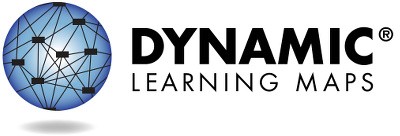 Para obtener más información y recursos, visite https://dynamiclearningmaps.org/states.© Universidad de Kansas. Todos los derechos reservados. Solo con fines educativos. Queda prohibida su utilización con fines comerciales o de otro tipo sin autorización. “Dynamic Learning Maps” es una marca comercial de la Universidad de Kansas.Perfil de rendimiento, continuaciónM.C2.1: Comprender y utilizar las propiedades geométricas de las formas bidimensionales y tridimensionales___ %___ de 5 competencias dominadasM.C2.2: Resolver problemas de 	___ %área, perímetro y 	___ de 5 competencias dominadasvolumenM.C4.1: Utilizar operaciones y modelos para resolver problemas___ %___ de 5 competencias dominadas   + No se evaluaron Elementos en esta Área.Hay más información sobre el rendimiento de [Nombre del alumno] en cada uno de los Elementos Esenciales que componen cada Área disponible en el Perfil de aprendizaje.Para obtener más información y recursos, visite https://dynamiclearningmaps.org/states.	Página 2 de 2A continuación, se resume el rendimiento de [Nombre del alumno] en relación con los Elementos Esenciales de Matemáticas de 7.o grado. Esta información se basa en todas las pruebas de Dynamic Learning Maps (DLM) que realizó [Nombre del alumno] durante la primavera de 2023. Se evaluó a [Nombre del alumno] en __ de los 7 Elementos Esenciales y en __ de las 5 Áreas requeridas en Matemáticas de 7.o grado.La demostración del dominio de un nivel durante la evaluación supone el dominio de todos los niveles anteriores en los Elementos Esenciales. Esta tabla describe qué competencias demostró su hijo/a en la evaluación y cómo se comparan esas competencias con las expectativas para el nivel de grado escolar.Niveles dominados este añoNo hay evidencia de dominio para este Elemento EsencialElemento Esencial no evaluadoPágina 1 de 2Este informe tiene como objetivo servir como una fuente de evidencia en un proceso de planificación en materia de enseñanza.  Los resultados se basan únicamente en las respuestas obtenidas en la evaluación de primavera de fin de año. Debido a que su hijo/a puede demostrar conocimientos y competencias de manera diferente en distintos entornos, es posible que los resultados de dominio estimados que se muestran aquí no representen completamente lo que su hijo/a sabe y puede hacer.Para obtener más información y recursos, visite https://dynamiclearningmaps.org/states. © Universidad de Kansas. Todos los derechos reservados. Solo con fines educativos. Queda prohibida su utilización con fines comerciales o de otro tipo sin autorización. “Dynamic Learning Maps” es una marca comercial de la Universidad de Kansas.Niveles dominados este añoNo hay evidencia de dominio para este Elemento EsencialElemento Esencial no evaluadoPágina 2 de 2Para obtener más información y recursos, visite https://dynamiclearningmaps.org/states.ÁreaElemento EsencialNivel de dominio estimadoNivel de dominio estimadoNivel de dominio estimadoNivel de dominio estimadoNivel de dominio estimadoÁreaElemento Esencial1234 (Objetivo)5M.C1.1M.EE.7.RP.1-3Reconocer la separación, el conjunto y el subconjuntoDividir formas en partes iguales; explicar la fracción unitaria; reconocer fraccionesExplicar el concepto de razón; reconocer una razón de varios entre unoReconocer y representar una razón de varios entre variosExplicar una tasa como razónM.C1.3M.EE.7.NS.1Reconocer la separación; reconocer un subconjuntoReconocer las partes de un entero o una unidadSumar y restar fracciones; descomponer fraccionesSumar fracciones con denominadores comunesSumar/restar fracciones con denominadores distintos de 10 y 100M.C1.3M.EE.7.NS.2.aReconocer la separación; reconocer un conjuntoExplicar, representar y resolver sumas repetidasDemostrar el concepto de multiplicaciónMultiplicar por números del 1 al 10, hasta un producto de 20Conocer la relación entre la multiplicación y la divisiónM.C1.3M.EE.7.NS.2.bReconocer la separación, el conjunto y el subconjuntoExplicar, representar y resolver restas repetidasDemostrar el concepto de divisiónDividir entre 1,2 ,3, 4, 5 y 10Conocer la relación entre la multiplicación y la divisiónÁreaElemento EsencialNivel de dominio estimadoNivel de dominio estimadoNivel de dominio estimadoNivel de dominio estimadoNivel de dominio estimadoÁreaElemento Esencial1234 (Objetivo)5M.C2.1M.EE.7.G.2Reconocer objetos iguales y diferentesReconocer formas bidimensionales y tridimensionales básicasDescribir los atributos de las formasAsociar las formas con atributos específicosClasificar las formas en función de atributos específicosM.C2.2M.EE.7.G.4Reconocer los valores de los atributosReconocer y explicar los atributos medibles de un objetoExplicar la longitud y el perímetroCalcular el perímetro con la suma de todos los lados o longitudes unitariasCalcular el perímetro de los polígonos mediante el uso de coordenadasM.C4.1M.EE.7.EE.1Combinar y dividir conjuntosCrear modelos que muestren las propiedades asociativas y conmutativas de la suma y la multiplicaciónAplicar las propiedades de suma y multiplicación para resolver problemasReconocer expresiones equivalentesEscribir dos expresiones equivalentes para problemas verbales